Fareed 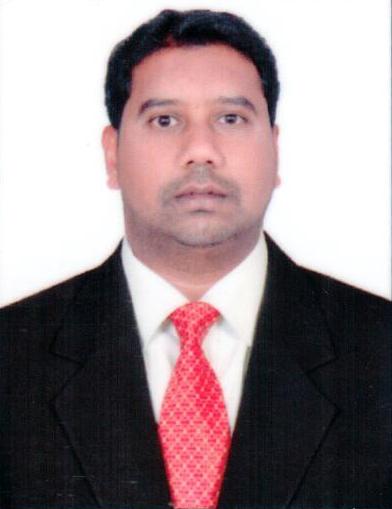 C/o-Mobile : +971 505891826Fareed.343623@2freemail.com Sharjah, UAE.CARRER SUMMARY:-To be an integral part of a growth driven organization where I can apply my experience of sales and utilize my marketing skills to add value to company’s business and achieve the corporate objectives.Having 10 years of Experience in UAE FMCG Market in handling food, Beverages and non food brands.Possessing excellent communication and collaboration skills to lead and work in concert with diverse groups effectivelyAdroit at learning new concepts quickly, working well under pressure and communicating ideas clearly and effectively Expertise in Sales, Marketing, Business Development, Distribution and Merchandising; knowledge and skill necessary for the satisfactory performance of all assigned responsibilities; ability to relate to people at any level of business and management; Highly ethical, trustworthy and discreet;Professional Experience:(i)Roles &Responsibilities:In-charge of total Sales, Receivables and Marketing for all A & B Class clients in the assigned region, with direct reporting to the Sales Manager.Built Customer trust and rapport with sincere and excellent sales support.Achieved quantitative and qualitative targets assigned.Negotiated with the customers on space, promotions, price increases, new listings, etc.Ensured the availability of all SKUs in all assigned outlets.Provided market intelligence data to concerned managers from time to timeMonitored stock level at company warehouse.Planned and executed promotion activities.Ensured Stock rotation.Analyzed Daily Sales Report brand wise and outlet wise to achieve the goals accordingly.Utilized the opportunities to participate in consumer events with great promotions and offers.(ii)Roles & Responsibilities:Approach each customer with clear ideas and strategy to make the call productive and achieve the set business goals.Plan new stands and promotions every month in the assigned outlets to increase sales volume.Build Customer trust and rapport with sincere and excellent sales support.Closely monitoring the competitor activities to gain new ideas for business development through new promotions and trade deals.Rotate the product in other outlets, if the certain product is not moving in one outlet.Inform manager and trade marketing team regarding competitor activity in the market and share with them some innovative ideas to drive the sales.Allocate the funds to the outlets according to profitability or brand awareness.Analyze Daily Sales Report brand wise and outlet wise to achieve the goals accordingly.Utilize the opportunities to participate in consumer events with great promotions and offers. (iii)Roles and Responsibilities:To review monthly sales report and bring about necessary changes in marketing strategies to enhance future sales.Monitoring the market and competitors activities.Regularly overlook all aspects of sales and collection at regular intervals.Forecasting the sales on quarterly and annual basis for the Inventory Management.In-charge of total Sales, Receivables and Marketing for all clients in the assigned region, with direct reporting to the Sales Manager.Analyze Daily Sales Report brand wise and outlet wise to achieve the goals accordingly.Detailed planning for Outdoor/Indoor promotions carried out on regular schedules.(iv)Roles and Responsibilities:Ensuring proper display at all Assigned outlets.Deciding how goods should be displayed to maximize customer interest and sales.Building up and maintaining product displays.Carrying out market research on how well displayed products are moving.Accurately stocking and rotating products onto shelves from back stock inventories.Academic Qualification:Degree				: B.Sc Computer ScienceInstitution			: Andhra University, IndiaLanguages Known:English			 Arabic			Hindi/UrduPersonal information:D.O.B:	01-01-79Marital Status: MarriedValid UAE driving License        OrganizationAbuissa Marketing & Distribution - QatarCompany Profile  Al Rifai nuts, Al Shifa honey, sunbulla, Nivea, supermax and Pert  are some of the key products.DurationFrom  07-2016 to 01- 2017.DesignationBusiness Development  Executive.OrganizationAl Baker Trading, UAECompany Profile Gsk , RB and Godrej brands.DurationFrom  2013 to  2015DesignationSales Executive.OrganizationAl Seer Trading Agencies, UAECompany ProfileOne of the leading distributor in UAE and Oman. Dettol, Dabur, Heinz, Huggies and parachute are some of the Key products.DurationFrom 2010 to  2013DesignationTerritory Executive.OrganizationNational Trading And Developing EstablishmentCompany ProfileOne of the leading distributor in UAE . Pokka Juices, Al Rabie juices , Cadbury’s are some of the Key products.DurationFrom  2007 to  2010DesignationMerchandiser.